AT: HOLL AELODAU CYNGOR CYMUNED LLANNONTO:  ALL MEMBERS OF LLANNON COMMUNITY COUNCILDYDDIAD/DATE:  23/09/2022Annwyl Gynghorydd/Dear Councillor,Drwy hyn fe’ch gelwir i gyfarfod o gyngor llawn Cyngor Cymuned Llannon, i’w gynnal ar Zoom ar Dydd Mercher, 28ain Medi 2022 6.30yh/You are hereby summoned to attend a Full Council meeting of Llannon Community Council, to be held via Zoom on Wednesday, 28th September 2022 at 6.30pm.AGENDA1.	Ymddiheuriadau a rhesymau dros absenoldeb/Apologies and reasons for absence.2.	Datgelu buddiannau/Declarations of interest.3.	Ystyried materion plismona/To consider policing matters.4.	Cadarnhad o gofnodion y Cyfarfod Cyffredinol Rhyfeddol a gynhaliwyd ar 10 Awst 2022/Confirmation of minutes of the Extraordinary General Meeting held on 10th August 2022.5.	Materion yn codi o'r cofnodion a gadarnhawyd/Matters arising from minutes ratified.6.	Cyfranogiad y cyhoedd/Public participation.7.	Derbyn adroddiad gan y Clerc/To receive a report from the Clerk.8.	Cadarnhau taliadau a wnaed yn chwarter cyntaf y flwyddyn ariannol 2022-23/To ratify payments made in the first quarter of the financial year 2022-23.9.	I drafod y ceisiadau cynllunio canlynol/To discuss the following planning consultations:			a) PL/04524:  Planning Application: PL/04524 (force.com)			b) PL/04522:  Planning Application: PL/04522 (force.com)			c) PL/04465:  Planning Application: PL/04465 (force.com)			d) PL/04555:  Planning Application: PL/04555 (force.com)			e) PL/04440:  Planning Application: PL/04440 (force.com)10.	I gytuno ar y gweithred o ildio'r tir a'r pafiliwn ym Mharc Y Mynydd Mawr o Glwb Pêl-droed Y Tymbl Unedig/To agree the deed of surrender of the land and pavilion at Parc Y Mynydd Mawr from Tumble United AFC.11. 	I drafod Y Cwtsh /To discuss The Cwtch.12.	I dderbyn y wybodaeth ddiweddaraf am Brosiect Cross Hands Ten Towns/To receive an update regarding Cross Hands Ten Towns Project.13.	I dderbyn diweddariad ynghylch Llwybrau Mwy Diogel mewn Cymunedau/To receive an update regarding Safer Routes in Communities14. 	I drafod prynu cynwysyddion storio ychwanegol/To discuss the purchase of extra storage containers.15.	I drafod les fan Newydd/To discuss the lease of a new van.16.	I dderbyn y wybodaeth ddiweddaraf am Brosiect Cross Hands Ten Towns/To receive an update on Cross Hands Ten Towns Project.17.	Derbyn adroddiadau'r Cynghorwyr/To receive Councillor’s reports.18.	Derbyn adroddiadau'r Cynghorwyr Sir/To receive County Councillor’s reports.19.	Materion personél/Personnel Matters:Trafod swydd Rheolwr Lletygarwch/To discuss the position of Hospitality Manager.Trafod cyflogaeth cwmni marchnata/To discuss the employment of a marketing company.Trafod recriwtio staff neuadd achlysurol/To discuss the recruitment of Casual Hall staff.Trafod recriwtio Glanhawr/To discuss the recruitment of a Cleaner.I drafod rhywun yn lle aelod o staff sy'n ymddeol/To discuss a replacement for retiring staff member.Trafod oriau ychwanegol a weithiwyd gan aelodau staff parhaol/To discuss additional hours worked by permanent staff members.Trafod oriau agor y Nadolig a'r Flwyddyn Newydd/To discuss Christmas and New Year Opening hours.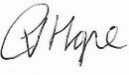 C Hope (Clerk)Yn unol â Deddf Cyrff Cyhoeddus (Derbyn i Gyfarfodydd) 1960, a1(2) a Deddf Llywodraeth Leol 1972, a,100(2), gofynnir i aelodau o'r cyhoedd a'r wasg adael y cyfarfod pan nad yw'r eitemau a drafodir er budd y cyhoedd.  Darperir mynediad o bell ar gyfer y cyfarfod hwn ar gais i'r Clerc drwy e-bost: llannonccclerk@outlook.com erbyn canol dydd ar 28/09/2022.In accordance with the Public Bodies (Admission to Meetings) Act 1960, s1(2) and the Local Government Act 1972, s,100(2), members of the public and press will be asked to leave the meeting when items discussed are not for the public interest.  Remote access will be provided for this meeting by request to the Clerk via email: llannonccclerk@outlook.com by midday on 28/09/2022.Cyngor Cymuned Llannon Community CouncilCyngor Cymuned Llannon Community CouncilCyngor Cymuned Llannon Community Council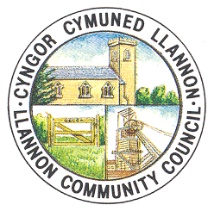 